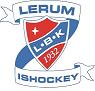 Uppstarts-Camp9-11 augusti (vecka 32)För killar och tjejer i C-ungdom upp till J18Max 30 utespelare + 4 målvakter i varje grupp.•​Anmälan sker till respektive lagledare senast den 30 juni. Ange på anmälan: namn, personnummer, mobilnr till förälder samt om det finns allergier och behov av specialkost.Respektive lagledare förmedlar sedan lagets anmälningar senast 3 juli till kansliet:  lerumsbk@lerumsbk.nu	   
•​Betalning sker senast 25 juli till respektive lags konto, Märk betalningen med spelarens namn. Betalning innebär bekräftad anmälan d v s ingen betalning = ingen anmälan. Respektive lag har koll så betalningen är gjord till ert lagkonto. Louise gör en sammanställning efter campen är genomförd vad respektive lag skall betala till Lerums BK. Deltagaravgift: 1250kr/utespelare och 500 kr/målvaktVid sjukdom återbetalas anmälningsavgiften. 
 
•​Schema för dagarna publiceras ca 1 vecka innan campen på www.laget.se/lerumsbkAlla deltagare skall varje dag ha ätit en rejäl frukost före ankomst. Tänk på att det kan vara bra att ta med någon form utav mellanmål att stoppa i sig mellan passen. För frågor och information kontakta:Kansliet (Louise) 0768-22 02 55 lerumsbk@lerumsbk.nuVäl mött i ishallen i augusti!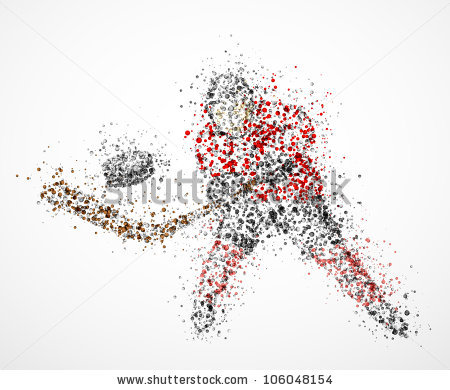 